Jogurt z okusom po soncu 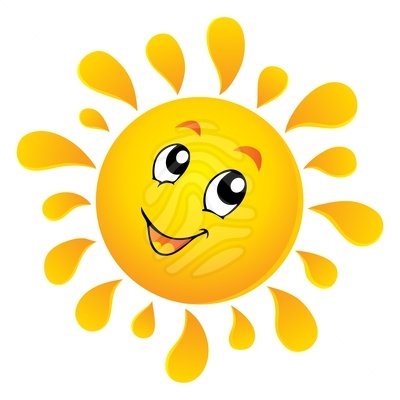 Sestavine: 1  polovica pomaranče1 kozarec grškega smetanovega jogurta / 1 kozarec navadnega jogurta1 žlička tekočega medu1 polovica bananenekaj (svetujem 3-5) svežih ali zamrznjenih jagod ali drugega poljubnega sadja (borovnice, maline, robide)Priprava:V posodo nalij jogurt in mu dodaj 1 žličko tekočega medu. Dobro zmešaj. Če pa ne maraš medu, ti ga ni potrebno dodati.Sadje operi in popivnaj s papirnato brisačo do suhega. Pomarančo olupi in odstrani belo kožo na njej. Sadne fileje izreži na polovice. Jagode očisti in jih zreži na rezinice. Banano olupi in jo zreži na majhne kroge.Jogurt nalij v skodelico, ga obloži s sadjem in uživaj v zajtrku polnem vitaminovJ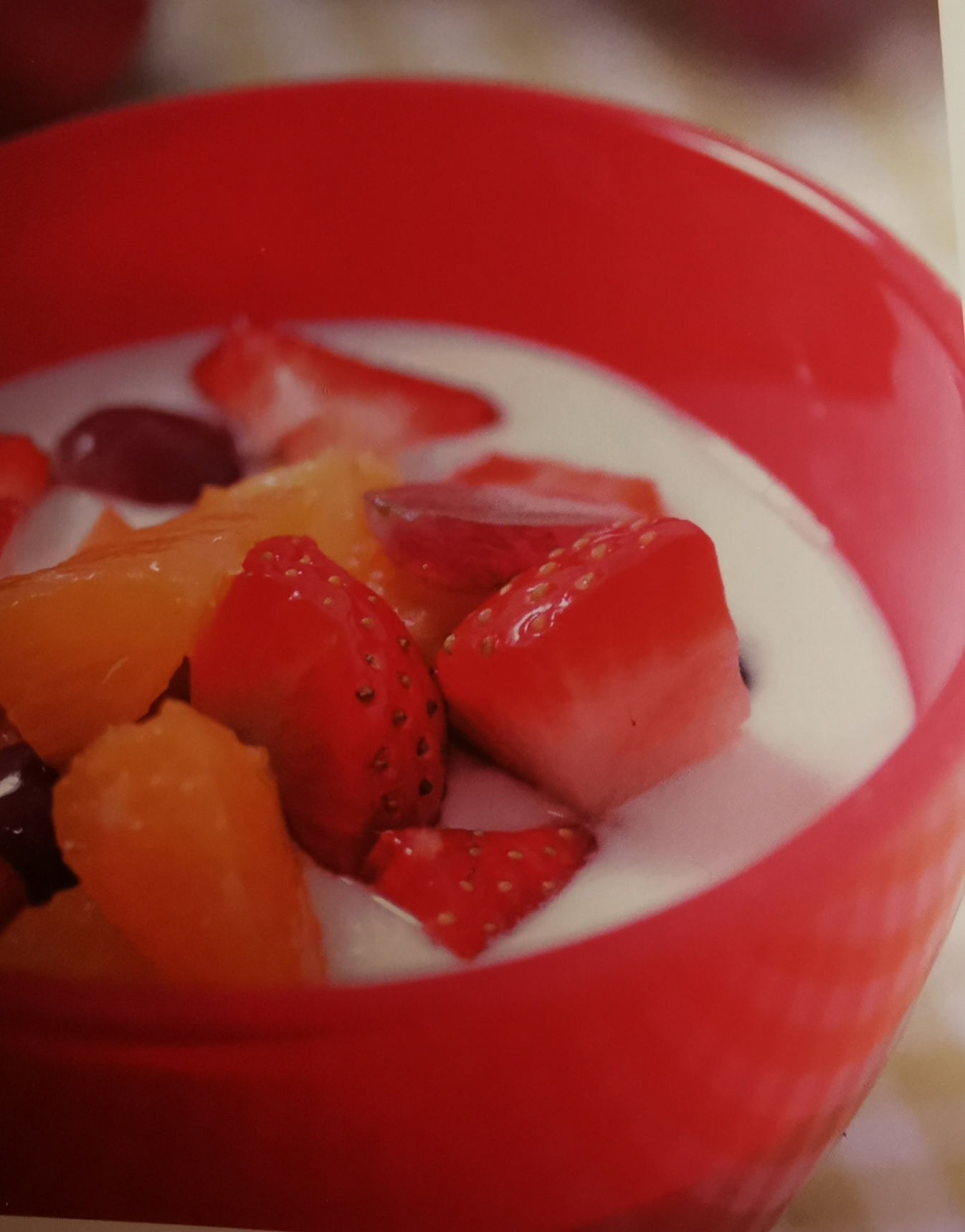 